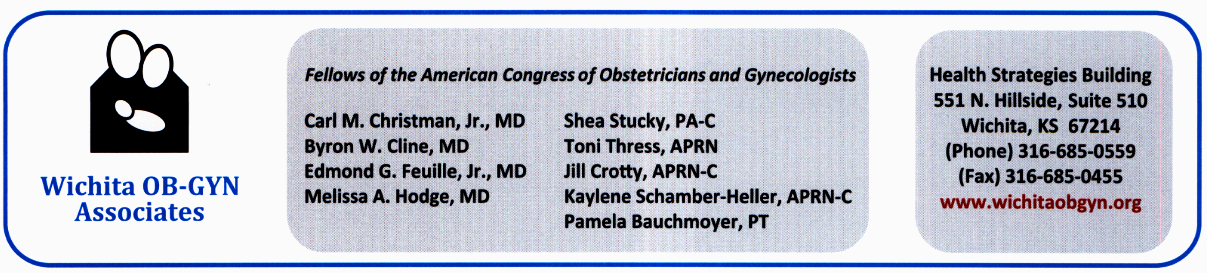 HIPAA Consent for Patient Information ReleasePatient Name: ______________________________________________________Date of Birth: _______________________ I authorize Wichita OB-GYN Associates to verbally release my personal health information to family members or others involved in my care or assisting me with financial payment arrangements. Circle YES or NO to indicate what information can be released. If NO info is to be released circle NO to ALL.Print Name: ______________________________________________          Health Information  YES   NORelationship______________________________________________          Appointment Info     YES   NOPhone# or contact information: ______________________________          Financial Info             YES  NOPrint Name: ______________________________________________          Health Information  YES   NORelationship______________________________________________          Appointment Info     YES   NOPhone# or contact information: ______________________________          Financial Info             YES  NOPrint Name: ______________________________________________          Health Information  YES   NORelationship______________________________________________          Appointment Info     YES   NOPhone# or contact information: ______________________________          Financial Info             YES  NOI understand that I have the right to revoke this authorization at any time.                                                         Any changes must be done in writing to Wichita OB-GYN.Patient/Guarantor Signature: __________________________________________ Date: ___________
         